 St John’s Church of England Academy Local Governing Body Governors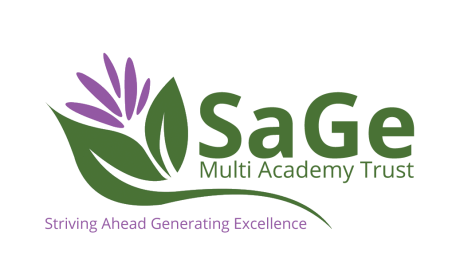 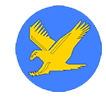 Category of Governor Appointed byTerm of Office commencesTerm of Office endsGovernor PositionEmail contactAttendance 20/21Foundation GovernorsMrs Valerie CaddDirectors 01/03/202029/02/2024ChairVCadd@stjohnsceacademy.co.uk6/6Mr Mark DoswellDirectors01/03/202029/02/2024MDoswell@stjohnsceacademy.co.uk6/6Mrs Janet PattinsonDirectors01/03/202029/02/2024JPattinson@stjohnsceacademy.co.uk6/6Mr John HarrisonDirectors01/03/202029/02/2024JHarrison@stjohnsceacademy.co.uk0/6Mr Eddy RobinsonDirectors01/03/202029/02/2024Vice ChairERobinson@stjohnsceacademy.co.uk5/6Rev Tony RoacheDirectors01/03/2020-IncumbentTRoache@stjohnsceacademy.co.uk 4/6Vacancy HeadteacherMiss Christine Large Directors 01/09/1999-HeadteacherCLarge@stjohnsceacademy.co.uk6/6Elected ParentMr Andrew LinsleyParents01/03/202029/02/2024ALinsley@stjohnsceacademy.co.uk4/6VacancyParents--StaffMrs Sue RailtonStaff01/03/202029/02/2024SRailton@stjohnsceacademy.co.uk   5/6Co-optedVacancy ClerkLouise Flanagan01/09/2019-Louise.Flanagan@northyorks.gov.uk -Total Governors 129 in post